Приложение к Решению Лебяженского сельскогоСовета депутатовот 23.11.2017  № 32-102-рПоложение  об условиях и порядке предоставления муниципальным служащим права на пенсию за выслугу лет за счет средств бюджета  муниципального образования Лебяженский сельсовет1. ОБЩИЕ ПОЛОЖЕНИЯ1.1. Настоящее Положение разработано в соответствии с Бюджетным кодексом Российской Федерации, Федеральным законом от 02.03.2007 N 25-ФЗ "О муниципальной службе в Российской Федерации", Законом Красноярского края от 24.04.2008 N 5-1565 "Об особенностях правового регулирования муниципальной службы в Красноярском крае", Уставом муниципального образования Лебяженский сельсовет и определяет условия и порядок предоставления лицам, замещавшим должности муниципальной службы (далее - муниципальные служащие), права на пенсию за выслугу лет за счет средств бюджета муниципального образования Лебяженский сельсовет.1.2. Настоящее Положение не распространяется на лиц, замещающих муниципальные должности (депутатов, выборных должностных лиц местного самоуправления, членов избирательных комиссий муниципальных образований, действующих на постоянной основе и являющихся юридическими лицами, с правом решающего голоса, членов выборных органов местного самоуправления).2. УСЛОВИЯ ПРЕДОСТАВЛЕНИЯ ПЕНСИИ ЗА ВЫСЛУГУ ЛЕТ2.1. Действие настоящего Положения распространяется на лиц, замещавших должности муниципальной службы в органах местного самоуправления муниципального образования Лебяженский сельсовет, их структурных подразделениях.2.2. Муниципальные служащие при наличии стажа муниципальной службы, минимальная продолжительность которого для назначения пенсии за выслугу лет в соответствующем году определяется согласно приложению к Федеральному закону от 15.12.2001 N 166-ФЗ "О государственном пенсионном обеспечении в Российской Федерации", и при замещении должности муниципальной службы не менее 12 полных месяцев имеют право на пенсию за выслугу лет при увольнении с муниципальной службы по основаниям, предусмотренным пунктами 1 - 3, 5 (за исключением случая перевода муниципального служащего по его просьбе или с его согласия на работу к другому работодателю), 7 - 9 части 1 статьи 77, пунктами 1 - 3 части 1 статьи 81, пунктами 2, 5, 7 части 1 статьи 83 Трудового кодекса Российской Федерации, пунктом 1 части 1 статьи 19 Федерального закона от 02.03.2007 N 25-ФЗ "О муниципальной службе в Российской Федерации" (с учетом положений, предусмотренных абзацами вторым и третьим настоящего пункта).Муниципальные служащие при увольнении с муниципальной службы по основаниям, предусмотренным пунктами 1, 2 (за исключением случаев истечения срока действия срочного трудового договора (контракта) в связи с истечением установленного срока полномочий муниципального служащего, замещавшего должность муниципальной службы категорий "руководитель" или "помощник (советник)"), 3 и 7 части 1 статьи 77, подпунктом 3 части 1 статьи 81 Трудового кодекса Российской Федерации и пунктом 1 части 1 статьи 19 Федерального закона от 02.03.2007 N 25-ФЗ "О муниципальной службе в Российской Федерации", имеют право на пенсию за выслугу лет, если на момент освобождения от должности они имели право на страховую пенсию по старости (инвалидности) в соответствии с частью 1 статьи 8 и статьями 9, 30 - 33 Федерального закона от 28.12.2013 N 400-ФЗ "О страховых пенсиях" и непосредственно перед увольнением замещали должности муниципальной службы не менее 12 полных месяцев.Муниципальные служащие при увольнении с муниципальной службы по основаниям, предусмотренным пунктами 2 (в случае истечения срока действия срочного трудового договора (контракта) в связи с истечением установленного срока полномочий муниципального служащего, замещавшего должность муниципальной службы категорий "руководитель" или "помощник (советник)"), 5 (за исключением случая перевода муниципального служащего по его просьбе или с его согласия на работу к другому работодателю), 8, 9 части 1 статьи 77, пунктами 1, 2 части 1 статьи 81, пунктами 2, 5, 7 части 1 статьи 83 Трудового кодекса Российской Федерации, имеют право на пенсию за выслугу лет, если непосредственно перед увольнением они замещали должности муниципальной службы не менее одного полного месяца, при этом суммарная продолжительность замещения таких должностей составляет не менее 12 полных месяцев.2.3. Муниципальные служащие при наличии стажа муниципальной службы не менее 25 лет и увольнении с муниципальной службы по основанию, предусмотренному пунктом 3 части 1 статьи 77 Трудового кодекса Российской Федерации, до приобретения права на страховую пенсию по старости (инвалидности) в соответствии с Федеральным законом от 28.12.2013 N 400-ФЗ "О страховых пенсиях" имеют право на пенсию за выслугу лет, если непосредственно перед увольнением они замещали должности муниципальной службы не менее 7 лет.2.4. Муниципальные служащие при наличии стажа муниципальной службы 25 лет и более в государственных органах Красноярского края, органах местного самоуправления, избирательных комиссиях муниципальных образований, расположенных на территории Красноярского края, имеют право на пенсию за выслугу лет, назначаемую на условиях, установленных настоящим Положением, независимо от последнего места работы до приобретения права на страховую пенсию по старости (инвалидности) в соответствии с Федеральным законом от 28.12.2013 N 400-ФЗ "О страховых пенсиях" и независимо от оснований увольнения с муниципальной службы, за исключением оснований увольнения с муниципальной службы, предусмотренных пунктами 2 и 3 части 1 статьи 19 Федерального закона от 02.03.2007 N 25-ФЗ "О муниципальной службе в Российской Федерации", пунктами 5 - 11 части 1 статьи 81 Трудового кодекса Российской Федерации.2.5. В стаж муниципальной службы включаются (засчитываются) периоды замещения должностей в соответствии с федеральными законами и законами Красноярского края.В стаж муниципальной службы для назначения пенсии за выслугу лет помимо периодов замещения должностей в соответствии с федеральными законами и законами Красноярского края также включаются (засчитываются):- периоды замещения должностей в министерствах и ведомствах СССР после 31.12.1991 и до увольнения работника, но не позднее завершения мероприятий, связанных с ликвидацией этих министерств и ведомств;- периоды военной службы, службы в органах внутренних дел, Государственной противопожарной службе, федеральных органах налоговой полиции, органах по контролю за оборотом наркотических средств и психотропных веществ, учреждениях и органах уголовно-исполнительной системы, таможенных органах Российской Федерации, учитываемые в соответствии с законодательством Российской Федерации при исчислении стажа государственной службы.Периоды замещения должностей, включаемые в стаж муниципальной службы, суммируются в календарном порядке. Исчисление продолжительности периодов замещения должностей, включаемых в стаж муниципальной службы, производится из расчета полного года (12 месяцев). При этом, каждые 30 дней периодов замещения должностей, предусмотренных настоящим Положением, переводятся в месяцы, а каждые 12 месяцев этих периодов в полные годы. Подсчет продолжительности каждого периода, включаемого в стаж муниципальной службы, производится путем вычитания из даты окончания соответствующего периода даты начала этого периода с прибавлением одного дня.2.6. Пенсия за выслугу лет не выплачивается в период прохождения государственной службы Российской Федерации, при замещении государственной должности Российской Федерации, государственной должности субъекта Российской Федерации, муниципальной должности, замещаемой на постоянной основе, должности муниципальной службы, а также в период работы в межгосударственных (межправительственных) органах, созданных с участием Российской Федерации, на должностях, по которым в соответствии с международными договорами Российской Федерации осуществляются назначение и выплата пенсий за выслугу лет в порядке и на условиях, которые установлены для федеральных государственных гражданских служащих, а также в случае прекращения гражданства Российской Федерации. При последующем увольнении с государственной службы Российской Федерации или освобождении от указанных должностей выплата пенсии за выслугу лет возобновляется со дня, следующего за днем увольнения с указанной службы или освобождения от указанных должностей гражданина, обратившегося с заявлением о ее возобновлении.2.7. Лицам, имеющим одновременно право на пенсию за выслугу лет в соответствии с настоящим Положением, и пенсию за выслугу, ежемесячную доплату к пенсии, ежемесячное пожизненное содержание или дополнительное (пожизненное) ежемесячное материальное обеспечение, назначаемые и финансируемые за счет средств федерального бюджета в соответствии с федеральным законодательством, а также на пенсию за выслугу лет (ежемесячную доплату к пенсии, иные выплаты), устанавливаемые в соответствии с законодательством Красноярского края, законодательством других субъектов Российской Федерации или актами органов местного самоуправления в связи с прохождением государственной гражданской службы Красноярского края, других субъектов Российской Федерации или муниципальной службы, назначается пенсия за выслугу лет в соответствии с настоящим Положением или одна из указанных в настоящем пункте выплат по их выбору.2.8. Лицам, которым назначены пенсия за выслугу лет, ежемесячная доплата к пенсии, ежемесячное пожизненное содержание или дополнительное (пожизненное) ежемесячное материальное обеспечение, назначаемые и финансируемые за счет средств федерального бюджета в соответствии с федеральным законодательством, либо пенсия за выслугу лет (ежемесячная доплата к пенсии, иная выплата), устанавливаемые в соответствии с законодательством Красноярского края, законодательством других субъектов Российской Федерации или актами органов местного самоуправления в связи с прохождением государственной гражданской службы Красноярского края, других субъектов Российской Федерации или муниципальной службы, пенсия за выслугу лет в соответствии с настоящим Положением не назначается.3. ПОРЯДОК УСТАНОВЛЕНИЯ И ВЫПЛАТЫ ПЕНСИИЗА ВЫСЛУГУ ЛЕТ3.1. Установление пенсии за выслугу лет производится по заявлению лица, претендующего на ее предоставление, изложенному по форме согласно приложению к настоящему Положению. Заявление об установлении пенсии за выслугу лет подается в   администрацию Лебяженского сельсовета.3.2. К заявлению об установлении пенсии за выслугу лет должны быть приложены следующие документы:копии муниципального правового акта, приказа об освобождении от должности муниципальной службы, заверенные соответствующим органом местного самоуправления, избирательной комиссией, архивом;копии трудовой книжки, иных документов, подтверждающих стаж муниципальной службы, заверенных нотариально либо кадровой службой (специалистом, осуществляющим кадровую работу) по последнему месту замещения должности муниципальной службы;справка, подтверждающая размер среднемесячной заработной платы  по должности муниципальной службы за последние 12 полных месяцев муниципальной службы;справка о размерах  страховой пенсии по старости (инвалидности), фиксированной выплаты к страховой пенсии и повышений фиксированной выплаты к страховой пенсии, установленных в соответствии с Федеральным законом от 28 декабря 2013 года № 400-ФЗ «О страховых пенсиях»;К документам, предусмотренным настоящим пунктом, могут быть приобщены иные материалы, подтверждающие стаж муниципальной службы лица, претендующего на предоставление пенсии за выслугу лет.3.3.Заявление об установлении пенсии за выслугу лет регистрируется Заместителем главы администрации Лебяженского сельсовета  в день его подачи.В случае получения указанного заявления по почте днем подачи заявления считается дата его регистрации в срок не позднее 1 рабочего дня со дня поступления заявления в  администрацию Лебяженского сельсовета.3.4. Заместитель главы администрации Лебяженского сельсовета в течение 10 рабочих дней со дня регистрации заявления и документов, предусмотренных пунктом 3.2 настоящего Положения, производит подсчет общего стажа муниципальной службы, готовит справку о стаже муниципальной службы и приобщает ее к материалам по установлению пенсии за выслугу лет.Справка о стаже муниципальной службы должна содержать указания на периоды муниципальной службы лица, претендующего на предоставление пенсии за выслугу лет, ссылки на реквизиты распорядительных актов о его приеме (увольнении) по периодам службы, полные наименования мест работы (службы), периоды работы, которые включаются (засчитываются) в стаж муниципальной службы (далее - стаж муниципальной службы), а также итоговые данные по продолжительности общего и непрерывного, перед установлением пенсии за выслугу лет, стажа муниципальной службы.3.5.В течение семи рабочих дней со дня окончания подсчета стажа муниципальной службы,  лица претендующего на предоставление пенсии за выслугу лет муниципальной службы, кадровая служба  заместитель главы администрации Лебяженского сельсовета готовит проект распоряжения об установлении пенсии за выслугу лет соответствующему гражданину в соответствии с пунктом 3.1 настоящего Положения.Распоряжение об установлении пенсии за выслугу лет должно содержать следующую информацию:- фамилию, имя, отчество (последнее - при наличии) лица, претендующего на предоставление пенсии за выслугу лет;- должность муниципальной службы на дату прекращения муниципальной службы либо на дату достижения лицом, претендующим на предоставление пенсии за выслугу лет, возраста, дающего право на страховую пенсию по старости (инвалидности) в соответствии с частью 1 статьи 8 и статьями 30 - 33 Федерального закона от 28.12.2013 N 400-ФЗ "О страховых пенсиях" (дававшего право на трудовую пенсию в соответствии с Федеральным законом от 17.12.2001 N 173-ФЗ "О трудовых пенсиях в Российской Федерации") (в соответствии с выбором лица, претендующего на установление пенсии за выслугу лет);- стаж муниципальной службы;- процент среднемесячного заработка, исходя из которого устанавливается конкретный размер пенсии за выслугу лет, определенный в зависимости от стажа муниципальной службы;- наименование должности государственной гражданской службы края, соответствующей замещавшейся должности муниципальной службы;- размер максимального должностного оклада по должности государственной гражданской службы Красноярского края, соответствующей замещавшейся должности муниципальной службы.3.6.При установлении обстоятельств, препятствующих назначению пенсии за выслугу лет, лицо, претендующее на предоставление указанной пенсии, в течение семи рабочих дней с даты установления таких обстоятельств письменно информируется Заместителем главы администрации Лебяженского сельсовета о причинах отказа в установлении пенсии за выслугу лет.Основаниями для отказа в установлении пенсии за выслугу лет являются:- отсутствие условий, установленных пунктами 2.2 - 2.5 настоящего Положения;- наличие обстоятельств, установленных пунктом 2.8 настоящего Положения;- непредставление документов, указанных в пункте 3.2 настоящего Положения.3.7. Распоряжение об установлении пенсии за выслугу лет в течении 3 рабочих дней со дня его издания направляется вместе с документами указанными в п.3.2 настоящего положения в Управление социальной защиты населения администрации Краснотуранского района (далее УСЗН).3.8.УСЗН в ходе реализации настоящего Положения:- в течение десяти рабочих дней со дня поступления распоряжения об установлении пенсии за выслугу лет и документов, указанных в пунктах 3.2 и настоящего Положения, определяет в порядке, установленном настоящим Положением, размер пенсии за выслугу лет путем издания приказа начальника  УСЗН о назначении пенсии за выслугу лет;- производит выплату пенсии за выслугу лет путем перечисления денежных средств получателю в соответствии с избранным им способом выплаты, указанным в заявлении об установлении пенсии за выслугу лет (на лицевой счет получателя в кредитной организации либо почтовым переводом по адресу);- в течение десяти рабочих дней со дня наступления соответствующих обстоятельств производит перерасчет, возобновление, прекращение выплаты пенсии за выслугу лет в порядке, установленном настоящим Положением;- в течение десяти рабочих дней со дня издания приказа начальника УСЗН об установлении размера пенсии и назначении пенсии, перерасчете пенсии уведомляет получателя пенсии за выслугу лет в письменном виде о размере установленной пенсии, об изменении размера пенсии после произведенного перерасчета в порядке, предусмотренном настоящим Положением, и сроках выплаты пенсии за выслугу лет;- в течение десяти рабочих дней со дня возобновления, прекращения выплаты пенсии за выслугу лет уведомляет получателя пенсии за выслугу лет в письменном виде о возобновлении, прекращении выплаты, произведенных в соответствии с настоящим Положением.3.9.Получатель пенсии за выслугу лет обязан:- в 5-дневный срок с даты наступления (прекращения) обстоятельств, предусмотренных пунктом 2.6 настоящего Положения, сообщить в письменной форме в УСЗН об их наступлении (прекращении);- в течение 1 месяца со дня изменения размера назначенной ему страховой пенсии представить в УСЗН справку из Управления Пенсионного Фонда Российской Федерации.3.10.Управление социальной защиты населения формирует и хранит личное дело получателя пенсии за выслугу лет, к которому приобщаются все необходимые документы.3.11.Пенсия за выслугу лет устанавливается лицу, претендующему на ее предоставление, со дня подачи им заявления, но не ранее дня его увольнения с муниципальной службы и назначения ему страховой пенсии в соответствии с законодательством Российской Федерации.3.12.Лицам, отвечающим требованиям настоящего Положения, уволенным в связи с ликвидацией органа местного самоуправления муниципального образования, его структурного подразделения, либо сокращением численности или штата в органе местного самоуправления муниципального образования, его структурном подразделении, и получающим сохраняемый на период трудоустройства средний заработок, выплата пенсии за выслугу лет производится со дня, следующего за днем, с которого сохранение среднего заработка было прекращено. При этом распоряжение об установлении пенсии за выслугу лет соответствующему лицу должно содержать указание на осуществление выплаты назначаемой пенсии со дня, следующего за днем, с которого прекратится сохранение среднего заработка. Информирование УСЗН о прекращении сохранения среднего заработка лицу, которому назначена пенсия за выслугу лет (из числа лиц, указанных в настоящем пункте), осуществляется бухгалтерской службой по последнему месту прохождения муниципальной службы указанным лицом, ликвидационной комиссией (в случае увольнения в связи с ликвидацией органа местного самоуправления) в письменной форме в срок не позднее 3 рабочих дней со дня, когда указанной службе, ликвидационной комиссии стало известно о наступлении обстоятельств, влекущих в соответствии с требованиями законодательства прекращение сохранения среднего заработка в отношении этого лица.3.13.Выплата пенсии за выслугу лет производится ежемесячно до 15 числа месяца следующего за расчетным, в течение периода, на который она установлена.Пенсия за выслугу лет в случае назначения пенсии по старости назначается пожизненно, а в случае назначения пенсии по инвалидности - на период выплаты пенсии по инвалидности.3.14.В случае наступления обстоятельств, препятствующих выплате пенсии за выслугу лет, предусмотренных пунктом 2.6 настоящего Положения, выплата указанной пенсии прекращается УСЗН с 1-го числа месяца, следующего за месяцем, в котором наступили соответствующие обстоятельства.Возобновление выплаты пенсии за выслугу лет производится со дня, следующего за днем увольнения гражданина с указанной в пункте 2.6 настоящего Положения службы или освобождения от указанных в пункте 2.6 настоящего Положения должностей, при обращении гражданина с заявлением о возобновлении выплаты пенсии за выслугу лет с приложением следующих документов, дающих право на возобновление выплаты пенсии за выслугу лет:- справки о размере страховой пенсии из Управления Пенсионного фонда Российской Федерации;- приказа (распоряжения) об освобождении от должности государственной службы Российской Федерации, государственной должности Российской Федерации, государственной должности субъекта Российской Федерации, муниципальной должности, замещаемой на постоянной основе, должности муниципальной службы, а также от работы в межгосударственных (межправительственных) органах, созданных с участием Российской Федерации, на должностях, по которым в соответствии с международными договорами Российской Федерации осуществляются назначение и выплата пенсий за выслугу лет в порядке и на условиях, которые установлены для федеральных государственных гражданских служащих.3.15.В случае непредставления получателем пенсии за выслугу лет справки о размере страховой пенсии в течение одного месяца со дня изменения размера пенсии, выплата пенсии за выслугу лет УСЗН прекращается. При последующем предоставлении получателем пенсии за выслугу лет в УСЗН справки о размере страховой пенсии, последнему выплачиваются неполученные им суммы указанной пенсии за все время, в течение которого имелось право на получение пенсии за выслугу лет. При этом, справка о размере страховой пенсии должна содержать информацию о размере страховой пенсии за весь период, в течение которого выплата пенсии за выслугу лет не производилась.3.16.Основаниями для прекращения выплаты пенсии за выслугу лет, помимо оснований, указанных в пунктах 2.6, 3.14, 3.15 настоящего Положения, являются:- поступление от получателя пенсии за выслугу лет заявления об отказе в получении пенсии за выслугу лет, прекращение выплаты пенсии по инвалидности;- смерть получателя пенсии за выслугу лет.При утрате получателем права на пенсию за выслугу лет выплата пенсии за выслугу лет прекращается с 1 числа месяца, следующего за месяцем, в котором произошли соответствующие обстоятельства.Возобновление, а также прекращение выплаты пенсии за выслугу лет производится на основании приказа начальника УСЗН, издаваемого в течение десяти рабочих дней со дня наступления соответствующих обстоятельств (за исключением смерти получателя пенсии за выслугу лет). В случае смерти получателя прекращение выплаты пенсии за выслугу лет производится на основании приказа начальника УСЗН, издаваемого в течение десяти рабочих дней со дня поступления в УСЗН соответствующей информации.Лицо, получающее пенсию за выслугу лет, обязано в пятидневный срок сообщить о назначении на государственную или муниципальную должность, прекращении гражданства РФ и (или) выезде на постоянное место жительства за пределы Российской Федерации в письменной форме в УСЗН.4. РАЗМЕР ПЕНСИИ ЗА ВЫСЛУГУ ЛЕТ4.1. Пенсия за выслугу лет назначается в размере 45 процентов среднемесячного заработка муниципального служащего за вычетом страховой пенсии по старости (инвалидности), фиксированной выплаты к страховой пенсии и повышений фиксированной выплаты к страховой пенсии, установленных в соответствии с Федеральным законом от 28 декабря 2013 года № 400-ФЗ «О страховых пенсиях». За каждый полный год стажа муниципальной службы сверх, установленного в соответствии с пунктом 1 статьи 9 Закона Красноярского края от 24.04.2008 №5-1565 стажа  пенсия за выслугу лет увеличивается на 3 процента среднемесячного заработка. Общая сумма пенсии за выслугу лет и страховой пенсии по старости (инвалидности), фиксированной выплаты к страховой пенсии и повышений фиксированной выплаты к страховой пенсии не может превышать 75 процентов среднемесячного заработка муниципального служащего.4.2. Размер среднемесячного заработка, исходя из которого исчисляется пенсия за выслугу лет, не должен превышать 2,8 должностного оклада с учетом действующих на территории районного коэффициента, процентной надбавки за стаж работы в районах Крайнего Севера и приравненных к ним местностях и процентной надбавки за работу в местностях с особыми климатическими условиями, установленного по должности муниципальной службы, замещавшейся на день прекращения муниципальной службы либо на день достижения возраста, дающего право на страховую пенсию по старости в соответствии с Федеральным законом от 28 декабря 2013 года № 400-ФЗ «О страховых пенсиях».4.3. Максимальный размер пенсии муниципального служащего не может превышать максимальный размер пенсии государственного гражданского служащего края по соответствующей должности государственной гражданской службы края согласно приложению 2 к Закону края № 5-1565, исчисляемый при аналогичных условиях назначения пенсии за выслугу лет исходя из максимального размера должностного оклада по соответствующей должности государственной гражданской службы края, установленного Законом края от 9 июня 2005 года № 14-3538 «Об оплате труда лиц, замещающих государственные должности Красноярского края, и государственных гражданских служащих Красноярского края» с учетом действующих на территории районного коэффициента, процентной надбавки за стаж работы в районах Крайнего Севера и приравненных к ним местностях и процентной надбавки за работу в местностях с особыми климатическими условиями.4.4. При определении размера пенсии за выслугу лет в порядке, установленном настоящим Положением, не учитываются суммы, предусмотренные пунктом 3 статьи 14 Федерального закона от 15 декабря 2001 года № 166-ФЗ «О государственном пенсионном обеспечении в Российской Федерации».4.5. Размер пенсии за выслугу лет исчисляется по выбору муниципального служащего, обратившегося за установлением пенсии за выслугу лет, исходя из среднемесячного заработка за последние 12 полных месяцев муниципальной службы, предшествовавших дню ее прекращения либо дню достижения гражданином возраста, дающего право на страховую пенсию по старости в соответствии с частью 1 статьи 8 и статьями 30 - 33 Федерального закона от 28 декабря 2013 года № 400-ФЗ «О страховых пенсиях» (дававшего право на трудовую пенсию в соответствии с Федеральным законом от 17 декабря 2001 года № 173-ФЗ «О трудовых пенсиях в Российской Федерации»).4.6.  Для определения среднемесячного заработка учитывается денежное содержание муниципальных служащих, состоящее из следующих выплат:а) месячный оклад муниципального служащего в соответствии с замещаемой им должностью муниципальной службы (далее - должностной оклад);б) ежемесячная надбавка за классный чин;в) ежемесячная надбавка к должностному окладу за выслугу лет на муниципальной службе;г) ежемесячная надбавка к должностному окладу за особые условия муниципальной службы;д) ежемесячная процентная надбавка к должностному окладу за работу со сведениями, составляющими государственную тайну;е) ежемесячное денежное поощрение;ж) премии;з) единовременная выплата при предоставлении ежегодного оплачиваемого отпуска;и) материальная помощь.При определении среднемесячного заработка учитываются действующие на территории края районный коэффициент, процентная надбавка к заработной плате за стаж работы в районах Крайнего Севера и приравненных к ним местностях, в иных местностях края с особыми климатическими условиями (далее- районный коэффициент и надбавки).4.7. За период сохранения за муниципальным служащим в соответствии с законодательством Российской Федерации денежного содержания по замещаемой им должности муниципальной службы для определения среднемесячного заработка учитывается указанное денежное содержание.4.8. При исчислении среднемесячного заработка из расчетного периода исключаются время нахождения муниципального служащего в отпусках без сохранения денежного содержания, по беременности и родам, по уходу за ребенком до достижения им установленного законом возраста, а также период временной нетрудоспособности. Начисленные за это время суммы соответствующих пособий не учитываются.4.9. Размер среднемесячного заработка при отсутствии в расчетном периоде исключаемых из него в соответствии с пунктом 4.8 Положения времени нахождения муниципального служащего в соответствующих отпусках и периода временной нетрудоспособности определяется путем деления общей суммы полученного в расчетном периоде денежного содержания на 12.4.10. В случае если из расчетного периода исключаются в соответствии с пунктом 4.8 Положения время нахождения муниципального служащего в соответствующих отпусках и период временной нетрудоспособности размер среднемесячного заработка определяется путем деления указанной суммы на количество фактически отработанных дней в расчетном периоде и умножается на 21 (среднемесячное число рабочих дней в году). При этом выплаты, указанные в подпунктах «ж» и «3»  пункта 4.6 Положения, учитываются при определении среднемесячного заработка в размере одной двенадцатой фактически начисленных в этом периоде выплат.4.11. По заявлению муниципального служащего из числа полных месяцев, за которые определяется месячное денежное содержание, исключаются месяцы, когда муниципальный служащий находился в отпуске без сохранения денежного содержания. При этом исключенные месяцы должны заменяться другими, непосредственно предшествующими избранному периоду.Если в течение расчетного периода произошло повышение денежного содержания, месячное денежное содержание за весь расчетный период рассчитывается с учетом повышения денежного содержания.4.12. Минимальный размер пенсии за выслугу лет муниципального служащего устанавливается в размере 1000 рублей.4.13. Перерасчет размера пенсии за выслугу лет муниципальным служащим производится после ее назначения с применением положений пунктов 4.1 – 4.7 настоящего Порядка в следующих случаях:а) увеличения продолжительности стажа муниципальной службы в связи с замещением государственной должности Российской Федерации, государственной должности субъекта Российской Федерации, муниципальной должности, замещаемой на постоянной основе, должности государственной гражданской службы Российской Федерации или должности муниципальной службы и (или) замещения должности гражданской службы не менее 12 полных месяцев с более высоким должностным окладом;б) увеличения в централизованном порядке размера денежного содержания по должности муниципальной службы, замещавшейся либо на день прекращения муниципальной службы, либо на день достижения возраста, дающего право на страховую пенсию по старости, предусмотренную Федеральным законом от 28 декабря 2013 года № 400-ФЗ «О страховых пенсиях» (дававшего право на трудовую пенсию по старости в соответствии с Федеральным законом от 17 декабря 2001 года № 173-ФЗ «О трудовых пенсиях в Российской Федерации);в) изменения размера страховой пенсии по старости (инвалидности), фиксированной выплаты к страховой пенсии, повышений фиксированной выплаты к страховой пенсии, исходя из которых определен размер пенсии за выслугу лет.4.14 Размер пенсии за выслугу лет пересчитывается со сроков, установленных для изменения размера страховой пенсии по старости (инвалидности), изменения размера денежного содержания муниципальных служащих.4.15. Размер пенсии за выслугу лет в случае его перерасчета при увеличении в общем порядке месячного денежного содержания по соответствующей должности муниципальной службы, а также при изменении размера страховой пенсии, исходя из которой установлен размер пенсии за выслугу лет, устанавливается приказом начальника УСЗН.4.16.Суммы установленной пенсии за выслугу лет, своевременно не полученные ее получателем по обстоятельствам, от него не зависящим, выплачиваются за весь период в установленном действующим законодательством порядке.5. ЗАКЛЮЧИТЕЛЬНЫЕ ПОЛОЖЕНИЯ5.1. Финансирование расходов на выплату, пересылку пенсии за выслугу лет производится из средств местного бюджета муниципального образования Лебяженский сельсовет по заявке управления социальной защиты населения.Перечисление денежных средств на выплату пенсии за выслугу лет осуществляется УСЗН на соответствующий лицевой счет либо почтовым переводом по выбору получателя указанной пенсии.5.2. Денежные средства на финансирование расходов, связанных с установлением согласно настоящему Положению пенсий за выслугу лет, предусматриваются при формировании бюджета муниципального образования  в соответствии с требованием бюджетного законодательства.5.3. Суммы пенсии за выслугу лет, излишне выплаченные получателю пенсии за выслугу лет вследствие его злоупотреблений (прохождения государственной службы Российской Федерации, при замещении государственной должности Российской Федерации, государственной должности субъекта Российской Федерации, муниципальной должности, замещаемой на постоянной основе, должности муниципальной службы, а также в период работы в межгосударственных (межправительственных) органах, созданных с участием Российской Федерации, на должностях, по которым в соответствии с международными договорами Российской Федерации осуществляются назначение и выплата пенсий за выслугу лет в порядке и на условиях, которые установлены для федеральных государственных гражданских служащих, прекращении гражданства Российской Федерации), возмещаются этим получателем в бюджет муниципального образования Лебяженский сельсовьт в течение 30 календарных дней со дня получения уведомления УСЗН, а в случае спора взыскиваются в судебном порядке.Суммы пенсии за выслугу лет, излишне выплаченные получателю пенсии за выслугу лет вследствие его злоупотреблений (несвоевременного предоставления справки о размере страховой пенсии по старости (инвалидности), влияющей на размер пенсии за выслугу лет, предоставления недостоверной информации, влияющей на размер пенсии за выслугу лет), а также вследствие счетной ошибки УСЗН, удерживаются (при согласии получателя) УСЗН в размере, определяемом соглашением сторон, но не менее 20 процентов от суммы пенсии за выслугу лет до полного погашения задолженности, а в случае спора взыскиваются в судебном порядке.5.4. Недополученные в связи со смертью получателя пенсии за выслугу лет суммы указанной пенсии выплачиваются его наследникам в соответствии с действующим законодательством.5.5. Пенсия за выслугу лет не облагается налогом на доходы физических лиц в соответствии с действующим законодательством.5.6. Данные о лице, которому установлена пенсия за выслугу лет в соответствии с настоящим Положением, передаются в уполномоченный Правительством Красноярского края орган исполнительной власти Красноярского края для ведения сводного реестра лиц, получающих пенсию за выслугу лет, выплачиваемых за счет средств краевого бюджета и местных бюджетов, в порядке, утвержденном Губернатором Красноярского края.5.7. За лицами, приобретшими право на пенсию за выслугу лет в соответствии с Законом Красноярского края от 24.04.2008 N 5-1565 "Об особенностях правового регулирования муниципальной службы в Красноярском крае" и настоящим Положением и уволенными с муниципальной службы до 01.01.2017, лицами, продолжающими замещать на 01.01.2017 должности муниципальной службы и имеющими на 01.01.2017 стаж муниципальной службы для назначения пенсии за выслугу лет не менее 20 лет, лицами, продолжающими замещать на 01.01.2017 должности муниципальной службы, имеющими на этот день не менее 15 лет указанного стажа и приобретшими до 01.01.2017 право на страховую пенсию по старости (инвалидности) в соответствии с Федеральным законом от 28.12.2013 N 400-ФЗ "О страховых пенсиях", сохраняется право на пенсию за выслугу лет без учета изменений, внесенных Законом Красноярского края от 22.12.2016 N 2-277 в пункт 1 статьи 9 Закона Красноярского края от 24.04.2008 N 5-1565 "Об особенностях правового регулирования муниципальной службы в Красноярском крае".5.8. Лицам, которым в соответствии с настоящим Положением была сохранена пенсия за выслугу лет в соответствии с пунктом 3.3 статьи 9 Закона Красноярского края от 24.04.2008 N 5-1565 "Об особенностях правового регулирования муниципальной службы в Красноярском крае" в редакции, действовавшей до 01.01.2017, пенсия за выслугу лет выплачивается в прежнем размере и на прежних условиях ее предоставления. К таким пенсиям за выслугу лет применяются положения пунктов 12, 13 статьи 9 Закона Красноярского края от 24.04.2008 N 5-1565 "Об особенностях правового регулирования муниципальной службы в Красноярском крае" (в редакции Закона Красноярского края от 22.12.2016 N 2-277).Приложениек Положениюоб условиях и порядкепредоставления муниципальнымслужащим  права на пенсию за выслугулет за счет средств бюджета  муниципального образования Лебяженский сельсовет                                Главе администрации  Лебяженского сельсовета                                от ________________________________________                                     (Ф.И.О. (последнее - при наличии)                                ___________________________________________                                                      адрес                                ___________________________________________                                         (подробный почтовый адрес)                                ___________________________________________                                                       тел.                                ___________________________________________Заявление    Прошу установить мне пенсию за выслугу лет.    Страховую пенсию по ____________________________________________                                               (вид пенсионного обеспечения)получаю в ________________________________________________________                   (наименование территориального органа  Пенсионного фонда РФ)    Расчет   размера   пенсии  за  выслугу  лет  прошу  произвести  (нужноеподчеркнуть):    1)  за последние 12 полных месяцев муниципальной службы, предшествующих дню прекращения муниципальной службы;    2)  за последние 12 полных месяцев муниципальной службы, предшествующих дню  достижения  возраста,  дающего  право  на страховую пенсию по старости (инвалидности)  в  соответствии  с  частью  1  статьи  8 и статьями 30 - 33 Федерального закона от 28.12.2013 N 400-ФЗ "О страховых пенсиях" (дававшего право на трудовую пенсию в соответствии с Федеральным законом от 17.12.2001N 173-ФЗ "О трудовых пенсиях в Российской Федерации").    Выплату пенсии за выслугу лет прошу производить:    1) на    мой   лицевой  счет 	N __________________________________________________________________________________________________________ в отделении_______________ N _____________________________________ (наименование кредитной организации) города ________________________________________________________________    2) почтовым переводом на домашний адрес.Примечание: графы 1, 2 заполняются заявителем по выбору.    О  замещении  государственной  службы  Российской  Федерации, замещении государственной  должности  Российской Федерации, государственной должности субъекта  Российской  Федерации,  муниципальной  должности,  замещаемой  на постоянной  основе,  должности  муниципальной  службы,  а  также  работе  в межгосударственных  (межправительственных)  органах,  созданных  с участием Российской   Федерации,   на   должностях,  по  которым  в  соответствии  с международными  договорами Российской Федерации осуществляются назначение и выплата  пенсий за выслугу лет в порядке и на условиях, которые установлены для   федеральных   государственных   гражданских   служащих,   прекращении гражданства  Российской Федерации, об изменении размера страховой пенсии, а также  назначении  пенсии  за  выслугу  лет,  ежемесячной доплаты к пенсии, ежемесячного  пожизненного  содержания  или  дополнительного (пожизненного) ежемесячного материального обеспечения, назначаемых и финансируемых за счет средств    федерального    бюджета    в    соответствии    с    федеральным законодательством,  а  также  пенсии  за выслугу лет (ежемесячной доплаты к пенсии,  иных  выплат),  устанавливаемых в соответствии с законодательством Красноярского края, законодательством других субъектов Российской Федерации или  актами   органов   местного  самоуправления  в  связи  с  прохождением государственной гражданской службы  Красноярского  края,  других  субъектов Российской Федерации или муниципальной службы обязуюсь письменно   сообщить в 5-дневный   срок  со  дня  наступления  соответствующих  обстоятельств  в управление социальной защиты населения администрации Краснотуранского района."__" ______________ 20__                          _________________________                                                          (подпись)Заявление зарегистрировано "__" ______________ 20__ N _______________________________________________________________________________         (подпись, Ф.И.О., должность работника кадровой службы)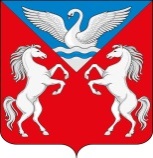 ЛЕБЯЖЕНСКИЙ СЕЛЬСКИЙ СОВЕТ ДЕПУТАТОВКРАСНОТУРАНСКОГО РАЙОНА КРАСНОЯРСКОГО КРАЯ                                                                 РЕШЕНИЕ23.11.2017                                              с.Лебяжье                                           № 32-102-рОб утверждении Положения об условиях и порядке предоставления муниципальным служащим права на пенсию за выслугу лет за счет средств бюджета МО Лебяженский сельсоветВ соответствии с пунктом 4 статьи 9 Закона Красноярского края от 24.04.2008 № 5-1565 «Об особенностях правового регулирования муниципальной службы в Красноярском крае», на основании  статьи 27.2 Устава Лебяженского сельсовета Лебяженский сельский Совет депутатов  РЕШИЛ:1. Утвердить Положение  об условиях и порядке предоставления   муниципальным служащим права на пенсию за выслугу лет за счет средств бюджета  МО Лебяженский сельсовет согласно приложению.2. Признать утратившим силу ранее действующие Решения от 22.03.2017 г. №21-68-р « Об утверждении Положения об условиях и порядке предоставления муниципальному служащему права на пенсию за выслугу лет за счет средств бюджета Лебяженского сельсовета ».3.Контроль за исполнением решения  возложить на председателя постоянной комиссии по финансам, бюджету, налоговой политике, предпринимательству (Петрунину Г.В.). 4.Решение подлежит опубликованию в газете «Ведомости органов местного самоуправления села Лебяжье» и вступает в силу с 1 января 2018 года.Председатель совета депутатов:                                           И.А. НикитинаГлава администрации:                                                           М.А. Назирова